Частное профессиональное образовательное учреждение«Южный многопрофильный техникум»Специальность/профессия:Наименование дисциплины: ОбществознаниеПреподаватель: Живица Мария АлексеевнаКурс: 1Группа: 19ЭБ-9Тел/ адрес эл. почты преподавателя: 961 588 48 02, mari.zhivitsa@bk.ru Тема № 8: Личность и государство. Политический статус личности.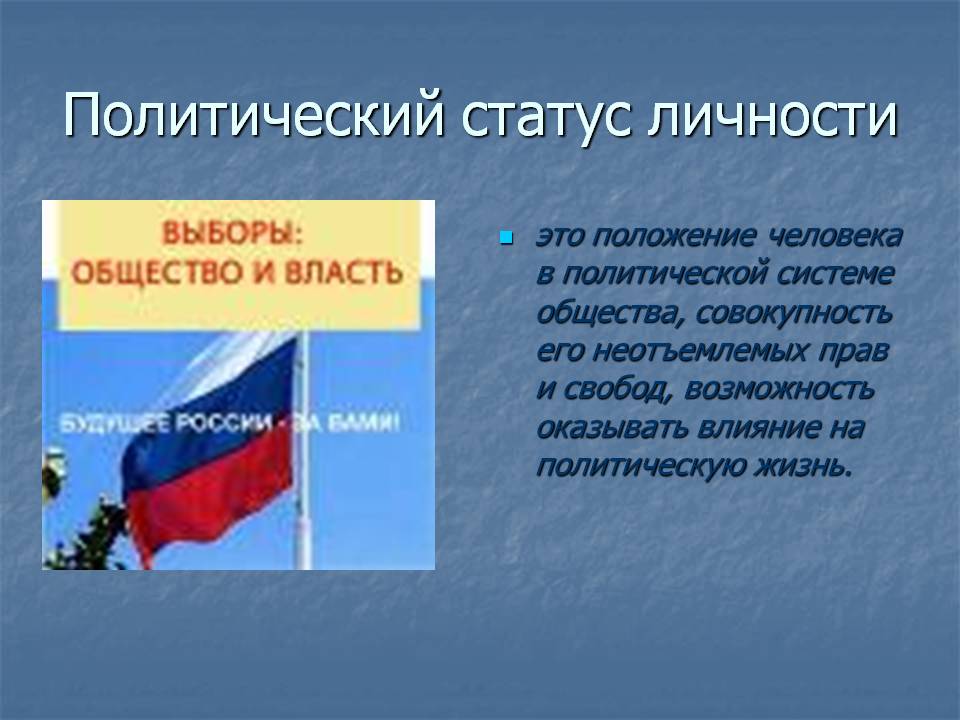 Перечень вопросов для изучения Перечислить типы личности? Жихарев,Сатин,СимоненкоПолитическая социализация определение?Найденова,Фалисова,ХачатрянКакие обязанности государство выполняет по отношению к личности? Букреева, Владимирова, МафадзоковаТри основных типа взаимоотношений личности и государства? Даллакян, Коцур, КотляроваСписок литературыОбществознание. Боголюбов Л.Н Обществознание Важенин А. Гhttps://infourok.ruЗадание для контроляОтветить на вышеуказанные вопросы Переписать лекцию в тетрадь ( каждому студенту отправлено на электронную почту)Выполнение задания необходимо сделать с 13,04,2020 по 20,04,2020 до 17.00 Выслать домашнее задание на электронную почту  mari.zhivitsa@bk.ru